招 标 文 件项目编号：2021-041Q项目名称：盐城工业职业技术学院健身区健身器材采购项目采购人：盐城工业职业技术学院代理人：江苏全盛工程造价事务所有限公司2021年12月03日总  目  录第一章  招标公告盐城工业职业技术学院健身区健身器材采购项目招标公告项目概况盐城工业职业技术学院健身区健身器材采购项目的潜在投标人应在盐城工业职业技术学院招标采购网获取招标文件，并于2021年12月23日9点00分（北京时间）前递交投标文件。一、项目基本情况项目编号：2021-Q41Q项目名称：盐城工业职业技术学院健身区健身器材采购项目最高限价：25万元采购需求：包括健身区建设器材设备的采购、安装、调试、运输保险、试运行直至竣工验收合格、还包括提供技术资料、技术服务、售前售后服务、维修保养、业务培训等伴随服务。具体详见项目需求，招标人保留对上述招标范围进行适当调整的权利。交货地点：盐城工业职业技术学院内（盐城市解放南路285号）招标人指定位置。合同履行期限：合同签订后30日历天内完成供货、安装、调试并经验收合格。（如甲方需要延时交付，可另行约定时间）。本项目不接受联合体投标。二、投标人的资格要求：1.满足《中华人民共和国政府采购法》第二十二条规定，并提供下列材料；（1）法人或者其他组织的营业执照等证明文件，自然人的身份证明；（2）上一年度（2020年）的财务报表（成立不满一年不需提供）；（3）依法缴纳税收和社会保障资金的相关材料；（4）具备履行合同所必需的设备和专业技术能力的书面声明；（5）参加政府采购活动前3年内在经营活动中没有重大违法记录的书面声明；2.落实政府采购政策需满足的资格要求：/。3.本项目的特定资格要求：(1)未被列入“信用中国”网站（www.creditchina.gov.cn）失信被执行人名单、重大税收违法案件当事人名单和中国政府采购网（www.ccgp.gov.cn）政府采购严重违法失信行为记录名单。(2)投标人单位负责人为同一人或者存在直接控股、管理关系的不同投标人，不得参加同一标段投标活动。三、获取招标文件时间：自公告之日起至投标截止时间前1日地点：盐城工业职业技术学院招标采购网方式：符合资格要求的投标人可自行下载采购文件，采购文件见盐城工业职业技术学院招标采购网本公告附件。报名时间及地点：本公告发布后凡具备上述资格条件，并自愿参加本项目投标的投标人应于2021年12月3日至2021年12月15日（早上8:30-下午18：00）委派本单位正式人员携带单位介绍信或授权委托书到江苏全盛工程造价事务所有限公司报名且购买招标文件，逾期报名的不予接收。招标文件售价500元/份，售后不退。有关本次招标的事项若存在变动或修改，敬请及时关注“盐城工业职业技术学院招标采购网”发布的信息更正公告。四、提交投标文件截止时间、开标时间和地点时间：2021年12月23日9点00分（北京时间）地点：盐城工业职业技术学院（盐城市解放南路285号）后勤服务中心四楼402开标室。五、公告期限自本公告发布之日起5个工作日。	六、其他补充事宜(一)因疫情防控需要，为确保校园安全，投标人进入盐城工业职业技术学院校区时应服从下列疫情防控措施：（1）投标前14天内与确诊/疑似病例或无症状感染者有密切接触的人员，以及与密切接触者接触的次密切接触者，一律不得进校。（2）投标前14天内接触过境外归国人员（未解除隔离的），按次密切接触者处置，一律不得进校。    （3）投标前14天内有疫情中高风险地区（以开标前一日权威发布的疫情风险等级区域划分为依据）旅居史的人员，一律不得进校。（4）投标前14天内有中高风险地区所在设区市的低风险地区旅居史的人员，暂不得进校。待所在设区市全域降为低风险地区满21天后，且返盐前14天每日健康状况和活动轨迹监测无风险的人员，可持48小时内核酸检测阴性证明登机登车、苏康码绿码和行程码绿码返盐，返盐后再次进行核酸检测，持在盐检测的48小时内核酸阴性证明、苏康码绿码、行程码无中高风险地区、体温正常，方可进校门投标。投标前14天内出现发热或呼吸道症状的人员，经当地医院就诊治疗，排除新冠病毒感染并在身体康复后，须持有48小时内核酸检测阴性证明、苏康码绿码、行程码上无中高风险地区、体温正常，方可进校门。（6）投标人进入校园前，须在学校东门外相关工作人员处进行信息实名登记，主动出示有效“健康码”（非绿色健康码拒绝进入校园）和“行程码”，并接受体温测量（如体温≥37.3度一律不得进校园），符合要求方可进入。（7）投标人从东门进出，车辆一律不得进入校园（如确因提供样品需要，经同意后可进校园，服从管理，在指定位置停放）。（8）各投标项目授权代表限1人进入校园，项目授权代表进入校园时须全程配戴口罩，做好手部消毒及投标文件等消毒防护工作。（9）投标人进入校园须由校方人员引领，直接到后勤服务楼402开标室递交投标材料并在原地等候，不得到非相关场所活动；投标工作结束后由校方人员引领立即离开校园，不逗留。各投标人预留好相应时间，配合做好上述管控措施（10）投标人未如实报告个人信息，承担相应责任和法律后果，引发问题学校可取消其中标资格。请各投标人预留好相应时间，配合做好上述管控措施。(二）投标文件制作份数要求：正本份数：1份，副本份数：4份。投标文件应装订成册，5本投标文件必须全部封装在一个大袋之中。投标文件不得采用活页方式装订或左上角一根钉子草草简订；正确的方法是每册均采用软面胶装或者订书机装订，装订牢固、不易拆散和换页，参照标准就是像一本书。不符合上述要求、七零八落的投标文件直接作无效投标处理，不予评审，责任自负，且不接受质疑。如果投标人没有按照招标文件要求和规定编制投标文件及提交应交资料，或者投标文件没有对招标文件各方面都作出实质性响应，有可能被视为废标，由此产生的不利于投标人的风险由投标人承担。（三）本项目投标保证金：根据江苏省财政厅及盐财购〔2020〕11号文件关于取消政府采购投标保证金的规定，本采购项目投标人无需在投标截止时间之前交纳（提交）投标保证金。七、对本次招标提出询问，请按以下方式联系。1.采购人信息名称：盐城工业职业技术学院地址：盐城工业职业技术学院后勤服务中心四楼405室招标办公室联系人：赵老师             联系电话：0515-885887072.采购代理机构信息名称：江苏全盛工程造价事务所有限公司地址：盐城市华邦国际东厦A区2203。联系人：朱玲娜联系电话：187514506563.项目联系方式项目联系人：陈洋电话：13809072237对项目需求部分的询问、质疑请向项目联系人提出，询问、质疑由项目联系人负责答复。第二章  投标人须知一、总则1、招标方式1.1 本次招标采取公开招标方式，本招标文件仅适用于招标公告中所述项目。2、合格的投标人2.1满足招标公告中供应商的资格要求的规定。2.2 满足本文件实质性条款的规定。3、适用法律3.1 本次招标及由此产生的合同受中华人民共和国有关的法律法规制约和保护。4、投标费用4.1 投标人应自行承担所有与参加投标有关的费用，无论投标过程中的做法和结果如何，采购人及采购代理机构在任何情况下均无义务和责任承担这些费用。4.2本项目中标人与采购人签订合同前领取中标通知书时须向采购代理机构支付招标代理服务费，收费标准按中标价的1.5%×40%计取（如低于3000元的直接按3000元计取）和设计费（6000元）两项费用均由中标人承担，各投标人在投标报价时须将上述两项费用自行综合考虑分摊含进投标报价中，且不得单列，在开具中标通知书前一次性交纳。招标人不再承担上述费用。5、招标文件的约束力5.1 投标人一旦参加本项目采购活动，即被认为接受了本招标文件的规定和约束，并且视为自招标公告期限届满之日起知道或应当知道自身权益是否受到了损害。6、招标文件的解释6.1 本招标文件由采购人或采购代理机构负责解释。二、招标文件7、招标文件构成7.1 招标文件有以下部分组成：（1）招标公告（2）投标人须知（3）合同条款及格式（4）项目需求（5）评标方法与评标标准（6）投标文件格式请仔细检查招标文件是否齐全，如有缺漏请立即与采购人或采购代理机构联系解决。7.2 投标人应认真阅读招标文件中所有的事项、格式、条款和规范等要求。按招标文件要求和规定编制投标文件，并保证所提供的全部资料的真实性，以使其投标文件对招标文件作出实质性响应，否则其风险由投标人自行承担。8、招标文件的询问8.1 任何要求对招标文件进行询问的投标人，应在投标截止日期十日前按招标公告中的通讯地址，向采购人或采购代理机构提出。9、招标文件的修改9.1 在投标截止时间前，采购人或采购代理机构可以对招标文件进行修改。9.2采购人或采购代理机构有权依法推迟投标截止日期和开标日期。9.3招标文件的修改将在盐城工业职业技术学院招标采购网公布，补充文件将作为招标文件的组成部分，并对投标人具有约束力。三、投标文件的编制10、投标文件的语言及度量衡单位10.1 投标人提交的投标文件以及投标人与采购人或采购代理机构就有关投标的所有来往通知、函件和文件均应使用简体中文。10.2 除技术性能另有规定外，投标文件所使用的度量衡单位，均须采用国家法定计量单位。11、投标文件构成11.1 投标人编写的投标文件应包括资信证明文件、投标函、开标一览表等部分；11.2投标人应将投标文件按顺序装订成册，并编制投标文件资料目录。12、证明投标人资格及符合招标文件规定的文件12.1投标人应按要求提交资格证明文件及符合招标文件规定的文件。12.2投标人应提交证明其有资格参加投标和中标后有能力独立履行合同的文件。12.3投标人除必须具有履行合同所需提供的货物以及服务的能力外，还必须具备相应的财务、技术方面的能力。12.4投标人应提交根据合同要求提供的证明货物以及服务质量合格以及符合招标文件规定的证明文件。12.5证明投标人所提供货物及服务与招标文件的要求相一致的文件可以是手册、图纸、文字资料和数据。13、供货一览表和投标配置与分项报价表13.1 投标人应按照招标文件规定格式填报。每项货物和服务等只允许有一个报价，任何有选择的报价将不予接受(如有备选配件，备选配件的报价不属于选择的报价)。13.2 标的物采购人需求的货物供应、安装，调试及有关技术服务等。13.3有关费用处理投标人的投标报价是对本次采购及相关服务提出的各项支付金额的总和，包括（但不限于）为材料、劳务、机械投入、利润、税金、管理费、规费、措施费、风险费用、招标文件规定的各项所需的全部费用、不可预见费及其它一切相关费用。凡漏项或少计均视为已包含在本次投标报价的范围以内，招标人不再另行增加费用，结算时不再调整全费用综合单价。13.4其它费用处理招标文件未列明，而投标人认为必需的费用也需列入报价。13.5投标货币投标文件中的货物及服务单价和总价无特殊规定的采用人民币报价，以元为单位标注。招标文件中另有规定的按规定执行。13.6 投标配置与分项报价表上的价格应按下列方式分开填写：13.6.1 项目总价：包括买方需求的货物价格、质量保证费用、培训费用及售后服务费用，项目在指定地点、环境交付、安装、调试、验收所需费用和所有相关税金费用及为完成整个项目所产生的其它所有费用。13.6.2项目单价按投标配置及分项报价表中要求填报。14、技术参数响应及偏离表、商务条款响应及偏离表及投标货物说明14.1 对招标文件中的技术与商务条款要求逐项作出响应或偏离，并说明原因；14.2 提供参加本项目类似案例简介；14.3 培训计划；14.4 详细阐述所投货物的主要组成部分、功能设计、实现思路及关键技术；14.5 投标人认为需要的其他技术文件或说明。15、服务承诺及售后服务机构、人员的情况介绍15.1投标人的服务承诺应按不低于招标文件中商务要求的标准。15.2提供投标人有关售后服务的管理制度、售后服务机构的分布情况、售后服务人员的数量、素质、技术水平及售后服务的反应能力。16、投标函和开标一览表16.1 投标人应按照招标文件中提供的格式完整、正确填写投标函、开标一览表。16.2开标一览表中的价格应与投标文件中投标配置与分项报价表中的价格一致，如不一致，不作为无效投标处理，但评标时按开标一览表中价格为准。17、投标有效期17.1 投标有效期为采购人或采购代理机构规定的开标之日后六十（60）天。投标有效期比规定短的将被视为非响应性投标而予以拒绝。17.2 在特殊情况下，采购人或采购代理机构于原投标有效期满之前，可向投标人提出延长投标有效期的要求。这种要求与答复均应采用书面形式。投标人可以拒绝采购人或采购代理机构的这一要求而放弃投标。同意延长投标有效期的投标人既不能要求也不允许修改其投标文件。受投标有效期约束的所有权利与义务均延长至新的有效期。18、投标文件份数和签署18.1投标人应严格按照招标公告和招标文件要求的份数准备投标文件，每份投标文件须清楚地标明“正本”或“副本”字样。一旦正本和副本不符，以正本为准。18.2投标文件正本中，招标文件要求必须提供原件的按照要求提供，文字材料需打印或用不褪色墨水书写。投标文件的正本须经法定代表人或授权委托人（被授权人）签署和加盖投标人公章。 本采购文件所表述（指定）的公章是指法定名称章，不包括合同专用章、业务专用章等印章。18.3 除投标人对错处做必要修改外，投标文件不得行间插字、涂改或增删。如有修改错漏处，必须由投标文件签署人签字或盖章。四、投标文件的递交19、投标文件的密封和标记19.1投标人应将投标文件正本和所有副本密封，不论投标人中标与否，投标文件均不退回。19.2 密封的投标文件应：19.2.1 注明投标人名称，如因标注不清而产生的后果由投标人自负。按招标公告中注明的地址送达；19.2.2  注明投标项目名称、标书编号及包号。19.2.3  未按要求密封和加写标记，采购人和采购代理机构对误投或过早启封概不负责。对由此造成提前开封的投标文件，采购人和采购代理机构将予以拒绝。20、投标截止日期20.1 采购人和采购代理机构收到投标文件的时间不得迟于招标公告中规定的截止时间。20.2 采购人或采购代理机构有权通过修改招标文件酌情延长投标截止日期，在此情况下，投标人的所有权利和义务以及投标人受制的截止日期均应以延长后新的截止日期为准。21、迟交的投标文件21.1 采购人和采购代理机构拒绝接收在其规定的投标截止时间后递交的任何投标文件。22、投标文件的修改和撤回22.1 投标人在递交投标文件后，可以修改或撤回其投标文件，但这种修改和撤回，必须在规定的投标截止时间前，以书面形式通知采购人或采购代理机构，修改或撤回其投标文件。22.2 投标人的修改或撤回文件应按规定进行编制、密封、标记和发送，并应在封套上加注“修改”或“撤回”字样。上述补充或修改若涉及投标报价，必须注明“最后唯一报价”字样，否则将视为有选择的报价。修改文件必须在投标截止时间前送达采购人或采购代理机构。22.3 在投标截止时间之后，投标人不得对其投标文件作任何修改。22.4 在投标截止时间至招标文件中规定的投标有效期满之间的这段时间内，投标人不得撤回其投标，否则按照国家相关法律法规受到相应处罚。五、开标与评标23、开标23.1 采购人和采购代理机构将在招标公告中规定的时间和地点组织公开开标。投标人应委派携带有效证件（身份证）的代表准时参加，参加开标的代表需签名以证明其出席并接受采购人和采购代理人核验其身份证，未提供作为无效标处理。23.2开标仪式由采购人或采购代理机构组织，采购人代表(需提供单位授权函)、监管代表、投标人代表等参加。23.3按照规定同意撤回的投标将不予开封。23.4 开标时请投标人代表查验投标文件密封情况，确认无误后，采购人或采购代理机构当众拆封宣读每份投标文件中“开标一览表”的内容，未列入开标一览表的内容一律不在开标时宣读。开标时未宣读的投标报价信息，不得在评标时采用。23.5 采购人或采购代理机构将指定专人负责开标记录并存档备查，各投标人需仔细核对开标记录相关内容并签字确认。23.6 投标人在报价时不允许采用选择性报价，否则将被视为无效投标。24、资格审查24.1依据法律法规和招标文件的约定，开标结束后，由采购人对投标文件中的资格证明文件进行审查。资格审查的结论，采购人以书面形式向评委会进行反馈。未通过资格审查的投标人，由采购人告知未通过资格审查的原因。采购人在进行资格性审查的同时，将在“信用中国”网站（www.creditchina.gov.cn）对投标人是否被列入失信被执行人、重大税收违法案件当事人名单、政府采购严重失信行为记录名单情况进行查询，以确定投标人是否具备投标资格。查询结果将以网页打印的形式留存并归档。合格投标人不足3家的，不得评标。25、评标委员会25.1资格审查通过后，采购人将组织评标委员会（以下简称评委会）进行评标。25.2 评委会由采购人代表和有关技术、经济等方面的专家组成，且人员构成符合政府采购有关规定。25.3评委会独立工作，负责评审所有投标文件并确定中标候选人。26、评标过程的保密与公正26.1公开开标后，直至签订合同之日止，凡是与审查、澄清、评价和比较投标的有关资料以及授标建议等，采购人、评委、采购人和采购代理机构均不得向投标人或与评标无关的其他人员透露。26.2在评标过程中，投标人不得以任何行为影响评标过程，否则其投标文件将被作为无效投标文件。26.3在评标期间，采购人或采购代理机构将设专门人员与投标人联系。26.4 采购人、采购代理机构和评标委员会不向落标的投标人解释未中标原因，也不公布评标过程中的相关细节。26.5 采用综合评分法的项目，未中标的投标人如需了解自己的评审得分及排序情况，可向采购人提出申请。27、投标的澄清27.1评标期间，为有助于对投标文件的审查、评价和比较，评委会有权以书面形式要求投标人对其投标文件进行澄清，但并非对每个投标人都作澄清要求。27.2接到评委会澄清要求的投标人应派人按评委会通知的时间和地点做出书面澄清，书面澄清的内容须由投标人法人或授权代表签署，并作为投标文件的补充部分，但投标的价格和实质性的内容不得做任何更改。27.3 接到评委会澄清要求的投标人如未按规定做出澄清，其风险由投标人自行承担。28、对投标文件的评审28.1符合性检查：依据招标文件的规定，从投标文件的有效性、完整性和对招标文件的响应程度进行审查，以确定是否对招标文件的实质性要求作出响应。28.2在详细评标之前，评委会将首先审查每份投标文件是否实质性响应了招标文件的要求。实质性响应的投标应该是与招标文件要求的全部条款、条件和规格相符，没有重大偏离或保留的投标。所谓重大偏离或保留是指与招标文件规定的实质性要求存在负偏离，或者在实质上与招标文件不一致，而且限制了合同中买方和见证方的权利或投标人的义务，纠正这些偏离或保留将会对其他实质性响应要求的投标人的竞争地位产生不公正的影响。是否属于重大偏离由评委会按照少数服从多数的原则作出结论。认定评委决定投标文件的响应性只根据投标文件本身的内容，而不寻求外部的证据。28.3如果投标文件实质上没有响应招标文件的要求，评委会将按无效投标处理，投标人不得通过修改或撤销不合要求的偏离或保留而使其投标成为实质性响应的投标。28.4评委会将对确定为实质性响应的投标进行进一步审核，看其是否有计算上或累加上的算术错误，修正错误的原则如下：（1）投标文件中开标一览表内容与投标文件中相应内容不一致的，以开标一览表为准。（2）大写金额和小写金额不一致的，以大写金额为准。（3）单价金额小数点或者百分比有明显错位的，以开标一览表的总价为准，并修改单价。（4）总价金额与按单价汇总金额不一致的，以单价金额计算结果为准。同时出现两种以上错误的，按照前款规定的顺序修正。28.5评委会将按上述修正错误的方法调整投标文件中的投标报价，调整后的价格应对投标人具有约束力。如果投标人不接受修正后的价格，则其投标将被拒绝，则按照国家相关法律法规受到相应处罚。28.6评委会将允许修正投标文件中不构成重大偏离的、微小的、非正规的、不一致的或不规则的地方，但这些修改不能影响任何投标人相应的名次排列。28.7采用最低评标价法的采购项目，提供相同品牌产品的不同投标人参加同一合同项下投标的，以其中通过资格审查、符合性审查且报价最低的参加评标；报价相同的，由采购人或者采购人委托评标委员会按照招标文件规定的方式确定一个参加评标的投标人，招标文件未规定的采取随机抽取方式确定，其他投标无效。使用综合评分法的采购项目，提供相同品牌产品且通过资格审查、符合性审查的不同投标人参加同一合同项下投标的，按一家投标人计算，评审后得分最高的同品牌投标人获得中标人推荐资格；评审得分相同的，由采购人或者采购人委托评标委员会按照招标文件规定的方式确定一个投标人获得中标人推荐资格，招标文件未规定的采取随机抽取方式确定，其他同品牌投标人不作为中标候选人。非单一产品采购项目，采购人应当根据采购项目技术构成、产品价格比重等合理确定核心产品，并在招标文件中载明。多家投标人提供的核心产品品牌相同的，按前两款规定处理。 (87号令第31条)29、无效投标条款和废标条款29.1无效投标条款29.1.1未按要求交纳投标保证金的（本项目无要求）；29.1.2未按照招标文件规定要求密封、签署、盖章的；29.1.3投标人在报价时采用选择性报价；29.1.4投标人不具备招标文件中规定资格要求的；29.1.5投标人的报价超过了采购预算或最高限价的；29.1.6未通过符合性检查的；29.1.7不符合招标文件中规定的其他实质性要求和条件的；29.1.8 投标人串通投标；29.1.9  投标文件含有采购人不能接受的附加条件的。29.1.10 评标委员会认为投标人的报价明显低于其他通过符合性审查投标人的报价，有可能影响产品质量或者不能诚信履约的，应当要求其在评标现场合理的时间内提供书面说明，必要时提交相关证明材料；投标人不能证明其报价合理性的，评标委员会应当将其作为无效投标处理。29.1.11其他法律、法规及本招标文件规定的属无效投标的情形。29.2废标条款：                                                                                                                                                                                                                                                                                                                                                                                                                                                                                                                                                                                                                                                                                                                                                                                                                                                                                                                                                                                                                                                                                                                                                                                                                                                                                                                                                                                                                                                                         29.2.1符合专业条件的供应商或者对招标文件作实质响应的供应商不足三家的；29.2.2出现影响采购公正的违法、违规行为的；29.2.3因重大变故，采购任务取消的；29.2.4评标委员会认定招标文件存在歧义、 重大缺陷导致评审工作无法进行。29.3 投标截止时间结束后参加投标的供应商不足三家的处理：29.3.1如出现投标截止时间结束后参加投标的供应商或者在评标期间对招标文件做出实质响应的供应商不足三家情况，按财政部第八十七号令第四十三条的规定执行。六、定标30、确定中标单位30.1评委会根据本招标文件规定评标方法与评标标准向采购人推荐出中标候选人。30.2 采购人应根据评委会推荐的中标候选人确定中标供应商。30.3采购人将在盐城工业职业技术学院招标采购网发布中标公告，公告期限为1个工作日。30.4若有充分证据证明，中标供应商出现下列情况之一的，一经查实，将被取消中标资格：30.4.1提供虚假材料谋取中标的；30.4.2向采购人或采购代理机构行贿或者提供其他不正当利益的；30.4.3恶意竞争，投标总报价明显低于其自身合理成本且又无法提供证明的；30.4.4属于本文件规定的无效条件，但在评标过程中又未被评委会发现的；30.4.5与采购人或者其他供应商恶意串通的；30.4.6采取不正当手段诋毁、排挤其他供应商的；30.4.7不符合法律、法规的规定的。30.5. 有下列情形之一的，视为投标人串通投标，投标无效：30.5.1不同投标人的投标文件由同一单位或者个人编制。30.5.2不同投标人委托同一单位或者个人办理投标事宜。30.5.3 不同投标人的投标文件载明的项目管理成员或者联系人员为同一人。30.5.4不同投标人的投标文件异常一致或者投标报价呈规律性差异。30.5.5不同投标人的投标文件相互混装。31、质疑处理	31.1参加投标供应商认为招标文件、采购过程和中标结果使自己的权益受到损害的，可以在知道或应知其权益受到损害之日起七个工作日内，以书面形式向采购人或采购代理机构提出质疑。上述应知其权益受到损害之日，是指：31.1.1对可以质疑的招标文件提出质疑的，为收到招标文件之日或者招标文件公告期限届满之日；　　31.1.2对采购过程提出质疑的，为各采购程序环节结束之日；　　31.1.3对中标结果提出质疑的，为中标结果公告期限届满之日。31.2质疑必须按《政府采购法》、《政府采购法实施条例》及《江苏省政府采购供应商监督管理暂行办法》的相关规定提交，未按上述要求提交的质疑函（含传真、电子邮件等）采购人和采购代理机构有权不予受理。31.3未参加投标活动的供应商或在投标活动中自身权益未受到损害的供应商所提出的质疑不予受理。31.4质疑函应当包括下列内容：31.4.1质疑投标人的名称、地址、邮编、联系人、联系电话；31.4.2具体的质疑事项及明确的请求；31.4.3认为自己合法权益受到损害或可能受到损害的相关证据材料；31.4.4提起质疑的日期；31.4.5质疑函应当署名：质疑人为自然人的，应当由本人签字并附有效身份证明；质疑人为法人或其他组织的，应当由法定代表人签字并加盖单位公章。（质疑人为联合体的，则联合体各方法定代表人均须签字并加盖单位公章），未按要求签字和盖章的为无效质疑，采购人和采购代理机构将不予受理。)质疑人委托代理质疑的，应当向采购人或采购代理机构提交授权委托书，并载明委托代理的具体权限和事项。31.5采购人或采购代理机构收到质疑函后，将对质疑的形式和内容进行审查，如质疑函内容、格式不符合规定，采购人或采购代理机构将告知质疑人进行补正。31.6质疑人应当在法定质疑期限内进行补正并重新提交质疑函，拒不补正或者在法定期限内未重新提交质疑函的，为无效质疑，采购人和采购代理机构将不予受理。31.7对于内容、格式符合规定的质疑函，采购人或采购代理机构应当在收到投标供应商的书面质疑后七个工作日内作出答复，并以书面形式通知质疑供应商和其他有关供应商，但答复的内容不得涉及商业秘密。31.8投标人提出书面质疑必须有理、有据，不得恶意质疑或提交虚假质疑。否则，一经查实，采购人和采购代理机构有权依据政府采购的有关规定，报请政府采购监管部门对该投标人进行相应的行政处罚，并扣减其诚信记录分。32、中标通知书32.l中标结果确定后，采购人将向中标供应商发出中标通知书。32.2中标通知书将是合同的一个组成部分。对采购人和中标供应商均具有法律效力。中标通知书发出后，采购人改变中标结果的，或者中标供应商放弃中标项目的，应当依法承担法律责任。七、合同签订相关事项33. 签订合同33.l中标供应商应按中标通知书规定的时间、地点,按照招标文件确定的事项与采购人签订政府采购合同，且不得迟于中标通知书发出之日起三十日内，否则将取消中标资格并没收相应保证金，由此给采购人造成损失的，中标供应商还应承担赔偿责任。33.2招标文件、中标供应商的投标文件及招标过程中有关澄清、承诺文件均应作为合同附件。33.3 签订合同后，中标供应商不得将货物及其他相关服务进行转包。未经采购人同意，中标供应商也不得采用分包的形式履行合同，否则采购人有权终止合同，中标供应商的履约保证金将不予退还。转包或分包造成采购人损失的，中标供应商应承担相应赔偿责任。34、货物和服务的追加、减少和添购。34.1政府采购合同履行中，采购人需追加与合同标的相同的货物和服务的，在不改变合同其他条款的前提下，可以与中标供应商协商签订补充合同，但所有补充合同的采购金额不超过原合同金额10%。34.2采购结束后，采购人若由于各种客观原因，必须对采购项目所牵涉的货物和服务进行适当的减少时，在双方协商一致的前提下，可以按照招标采购时的价格水平做相应的调减，并据此签订补充合同。35、履约保证金在签订合同时，须向采购人交纳履约保证金,于合同履行后无息退还。履约保证金用以约束成交供应商在合同履行中的行为，弥补合同执行中由于自身行为可能给采购人带来的各种损失。36、政府采购履约资金扶持政策根据国家扶持中小企业的有关政策，在盐城市政府采购中心组织的采购项目中标的注册地在盐城的中小企业，在履约过程中如遇到资金困难，凭中标通知书可在与盐城市财政局签署了《盐城市政府采购供应商融资业务合作协议》的金融机构办理授信申请。八、其他第三章  合同条款及格式采 购 合 同以下为中标后签定本项目合同的通用条款，中标供应商不得提出实质性的修改，关于专用条款将由采购人与中标供应商结合本项目具体情况协商后签订。采购合同（格式）项目名称：项目编号：甲方：（买方）盐城工业职业技术学院乙方：（卖方）甲、乙双方根据盐城工业职业技术学院健身区健身器材采购项目公开招标的结果，签署本合同。一、项目内容1.1 项目名称：盐城工业职业技术学院健身区健身器材采购项目1.2 型号规格及其他要求：详按项目需求。1.3 数量（单位）：详按项目需求。二、合同金额2.1 本合同金额为（大写）：（小写）：______元人民币或其他币种。招标文件的项目需求中规定的安装、调试和培训费用包括在合同金额中。合同金额包括了交付使用前的全部费用，包括但不限于所有采购成本、附件、配件、备品备件及专用工具费、运输费、保险费、培训费、安装、调试、验收费用、维保费、其他费用（如包装费、仓储费、保管费、资料费、使用耗材等以及完成本项目所需要的其他费用）、管理费、利润、风险费用、规费、国家对乙方征收的各种税费等涉及到的所有费用。三、技术资料3.1乙方应按招标文件规定的时间向甲方提供使用货物和服务的有关技术资料。3.2 没有甲方事先书面同意，乙方不得将由甲方提供的有关合同或任何合同条文、规格、计划、图纸、样品或资料提供给与履行本合同无关的任何其他人。即使向履行本合同有关的人员提供，也应注意保密并限于履行合同的必需范围。四、知识产权4.1乙方应保证甲方在使用、接受本合同货物和服务或其任何一部分时不受第三方提出侵犯其专利权、版权、商标权和工业设计权等知识产权的起诉。一旦出现侵权，由乙方负全部责任。五、产权担保5.1乙方保证所交付的货物和服务的所有权完全属于乙方且无任何抵押、查封等产权瑕疵。六、履约保证金6.1乙方交纳人民币______元作为本合同的履约保证金（合同金额的5%取整汇到采购人指定账户，验收合格后无息退还中标人）。七、转包或分包7.1本合同范围的货物和服务，应由乙方直接供应，不得转让他人供应；7.2 除非得到甲方的书面同意，乙方不得部分分包给他人供应。7.3如有转让和未经甲方同意的分包行为，甲方有权给予终止合同。八、质保期8.1、中标人须提供至少2年（以投标承诺的质保期限为准）的免费质保服务。8.2、所有质保费用均已包含在投标报价中，质保期满后，应提供优先的有偿售后服务及按不高于投标文件中主要配件、易损件清单所报价格供应原厂零配件等。8.3、中标人须设有维修服务电话，负责解答用户在设备使用中遇到的问题，及时提出解决问题的建议和操作方法。8.4、售后服务响应时间：如设备出现故障，电话响应无法解决，中标人必须在接报修电话24 小时到现场并解决问题。九、交货期、交货方式、交货地点及验收9.1 交货期：签订合同后，自收到中标通知书30个工作日内交货和安装培训。（如甲方需要延时交付，可另行约定时间）。9.2 交货方式：送货上门、安装与调试。9.3 交货地点：盐城工业职业技术学院校内甲方指定地点。9.4 验收：提交的货物依据招标文件上的技术规格要求和国家有关质量标准进行现场初步验收，外观、说明书符合招标文件技术要求的，给予签收，初步验收不合格的不予签收；交货前供应商应对产品作出全面检查和对验收文件进行整理，并列出清单，作为采购方收货验收和使用的技术条件依据，检验的结果应随货物交给采购单位。十、货款支付10.1 付款方式：乙方在签订合同后将所有货物运到甲方指定地点，清点验收后，甲方向乙方支付至结算价款的50%，完成安装、 调试、 验收合格后 10 个工作日内， 甲方向乙方支付至结算价款的 95%（乙方必须开具合同金额 100%的增值税专用发票） ； 其余结算价款的 5 %作为质量保证金。 待验收合格并交付使用2年后无质量问题 10个工作日内一次退还。注：甲方每次付款时，乙方必须提供增值税专用发票，否则甲方有权不付款。十一、税费11.1本合同执行中相关的一切税费均由乙方负担。十二、质量保证及售后服务12.1 按照国家规定的标准和标书规定的标准执行。12.2乙方应按招标文件规定的货物性能、技术要求、质量标准向甲方提供的货物（含配件）应是全新的、未使用过的原装合格正品，开箱后，如甲方发现有任何问题（如外观有损伤），乙方必须立即以同样型号的货物在甲方商定的时间内更换，确保其使用。供货时提供以下材料，包括：产品合格证书、技术说明书、使用说明书、用户手册（中文）、配置清单、保修单及合同中要求的其他文件资料。12.3所有设备、附（配）件应具备该类产品的功能要求，无瑕疵和缺陷，质量为合格产品，同时有明确的生产厂商或制造厂商；12.4对于出卖的标的物，乙方应当拥有完整物权，并且乙方负有保证第三人不得向甲方主张任何权利的义务12.5乙方提供的货物和服务在质保期内因本身的质量问题发生故障，乙方应负责免费维修。对达不到技术要求者，根据实际情况，经双方协商，可按以下办法处理：⑴更换：由乙方承担所发生的全部费用。⑵贬值处理：由甲乙双方合议定价。⑶退货处理：乙方应退还甲方支付的合同款，同时应承担该货物和服务的直接费用（运输、保险、检验、货款利息及银行手续费等）。12.6在质保期内，乙方应对货物和服务出现的质量及安全问题负责处理解决并承担一切费用，提供7*24小时免费上门维修服务，并在接到甲方通知后在2小时响应，24小时内到达甲方现场提供免费上门维修服务直至解决问题，确保系统正常运行。如不能及时解决问题，乙方免费提供同型号的备品、备件，直至原设备修复（非收费上门服务）。质保期后提供维修维护服务。12.7乙方须向甲方操作人员进行免费系统培训服务，确保使用者完全会使用及操作为止。12.8上述的货物免费保修期，因人为因素出现的故障不在免费保修范围内。超过保修期的机器设备，终生维修，维修时只收部件成本费。12.9乙方提供的产品必须是满足招标方要求的全新现货。产品质量稳定且符合国家和有关部门质量检测标准及相关要求。如果投标货物实行生产许可证制度，应有生产许可证。十三、安装、调试和验收13.1 安装要求： 甲方对乙方提交的货物和服务依据招标文件上的技术规格要求和国家有关质量标准进行现场初步验收，外观、说明书符合招标文件技术要求的，给予签收，初步验收不合格的不予签收。13.2 乙方交付前应对产品作出全面检查和对验收文件进行整理，并列出清单，作为甲方验收和使用的技术条件依据，检验的结果应一并交甲方。13.3 甲方对乙方提供的货物和服务在使用前进行调试时，乙方需负责安装并培训甲方的使用操作人员，并协助甲方一起调试，直到符合技术要求，甲方才做最终验收。13.4 对技术复杂的货物和服务，甲方可请国家认可的专业检测机构参与初步验收及最终验收，并由其出具质量检测报告。13.5 验收时乙方必须在现场，验收完毕后作出验收结果报告；验收费用由甲乙双方协商解决。十四、货物包装、发运及运输14.1 乙方应在货物发运前对其进行满足运输距离、防潮、防震、防锈和防破损装卸等要求包装，以保证货物安全运达甲方指定地点。14.2 使用说明书、质量检验证明书、随配附件和工具以及清单一并附于货物内。14.3 乙方在货物发运手续办理完毕后24小时内或货到甲方48小时前通知甲方，以准备接货。14.4 货物和服务在交付甲方前发生的风险均由乙方负责。14.5 货物在规定的交付期限内由乙方送达甲方指定的地点视为交付，乙方同时需通知甲方货物已送达。十五、违约责任15.1 甲方无正当理由拒收货物和服务的，甲方向乙方偿付拒收货款总值的百分之五违约金。15.2 甲方无故逾期验收和办理合同款支付手续的,甲方应按逾期付款总额每日万分之五向乙方支付违约金。15.3 乙方逾期交付货物和服务的，乙方应按逾期交货总额每日千分之六向甲方支付违约金，由甲方从待付合同款中扣除。逾期超过约定日期10个工作日不能交货的，甲方可解除本合同。乙方因逾期交货或因其他违约行为导致甲方解除合同的，乙方应向甲方支付合同总值5%的违约金，如造成甲方损失超过违约金的，超出部分由乙方继续承担赔偿责任。 15.4 乙方所交的货物和服务品种、型号、规格、技术参数、质量不符合合同规定及招标文件规定标准的，甲方有权拒收该货物和服务，乙方愿意更换货物但逾期交货的，按乙方逾期交货处理。乙方拒绝更换货物和服务的，甲方可单方面解除合同。十六、不可抗力事件处理16.1 在合同有效期内，任何一方因不可抗力事件导致不能履行合同，则合同履行期可延长，其延长期与不可抗力影响期相同。16.2 不可抗力事件发生后，应立即通知对方，并寄送有关权威机构出具的证明。16.3 不可抗力事件延续120天以上，双方应通过友好协商，确定是否继续履行合同。十七、诉讼17.1 双方在执行合同中所发生的一切争议，应通过协商解决。如协商不成，可向合同签订地法院起诉，合同签订地在此约定为盐城市。十八、合同生效及其它18.1 合同经双方法定代表人或授权委托代表人签字并加盖单位公章后生效。18.2本合同未尽事宜，遵照《民法典》有关条文执行。18.3 本合同正本一式二份，副本一式六份，具有同等法律效力。甲方：                                   乙方：   地址：                                   地址：   法定代表人或授权代表：                   法定代表人或授权代表：采购单位负责人：  联系电话：                               联系电话：  签订日期：      年  月  日第四章 项目需求一、 采购内容及技术要求1.采购内容：本次采购内容为盐城工业职业技术学院健身区健身器材采购项目，包括设备的供货、运输、装卸、安装、设置、调试和售后服务等。（包括但不限于以下内容）：  1.1设备的提供、运输、装卸；  1.2设备安装现场开箱验收；  1.3设备安装的检查与确认；  1.4设备及部件的检查、检验及测试；  1.5整改及验收；  1.6 设备的维护、维修；  1.7 售后服务。采购设备参数及清单注：1、本项目以全费用固定综合单价报价，报价应为承包完成本次投标需完成全部工作所发生的所有费用，并承担一切风险责任，包括了货物及其附件的设计、采购、制造、检测、试验、运输、保险、现场仓储、税费（含进口关税、增值税等）以及验收、技术服务（包括技术资料的提供、 首次使用过程中需要配置的各种设备、材料）、质保期保障、等相关服务的全部费用。2、请供应商选择技术指标达到或优于以上要求的产品或品牌进行投标报价。3、投标产品必须符合国家相关标准，并经过国家体育用品质量监督检验中心检验合格。4、健身器材的设计、制造、检验，都应符合中华人民共和国最新颁发的强制性国家标准：GB19272-2011《室外健身器材的安全通用要求》及相对应的国标标准。本次投标报价包含完成全部工作所发生的所有费用，并承担一切风险责任，包括了货物及其附件的设计、采购、制造、 检测、试验、运输、保险、现场仓储、税费（含进口关税、 增值税等）以及验收、 技术服务（包括技术资料的提供、首次使用过程中需要配置的各种设备、材料）、质保期保障、等相关服务的全部费用。凡报价单位在报价中未列明但又为本次采购所必备的项目 或遗漏项目，采购人将一律视为已包括在其报价中，在合同执行中将不予考虑。5、成交供应商最终供货产品材质与采购文件要求的材质不符，采购人有权委托第三方作出检测报告，如检测不通过或不符合的，可据此拒收货物并中止合同，成交供应商固此所发生的损失由其自负。若产品质量如低于样品质量和磋商文件质量要求，采购人有权要求退货，调换合格的产品至采购人满意为止，所产生的一切费用由成交供应商自行承担。二、商务条款：1、质量要求产品必须是2021年以来生产的符合国家技术规格和质量标准的全新的原厂原包装合格产品。2、免费保修期本项目所有器材及附件的免费保修期自验收合格并交付使用后开始计算，质保期为至少2年（以投标时承诺为准）。如厂商本身承诺的产品质保期（同保修期）高于标书要求的则按照厂商承诺执行。3、售后服务保修期内中标供应商负责修理和替换任何由于设备自身的质量问题造成的损坏及故障以及保修条款内提及的项目，采购人无须为此付费。保修期满后，中标供应商仍需提供维修服务，收取成本费。保修期内维修响应时间为2小时，要求在接到采购人电话24小时内到达现场。调查故障原因并及时修复直至解决问题，如无法解决，应提供应急设备予以代用。中标供应商要实现在投标文件中承诺的措施。原厂家承诺的服务措施，可作为中标供应商的技术和服务支持，但中标供应商不得以此为由拒绝第一时间的服务。提供巡检服务。4、付款方式乙方在签订合同后将所有货物运到甲方指定地点，清点验收后，甲方向乙方支付至结算价款的50%，完成安装、 调试、 验收合格后 10 个工作日内， 甲方向乙方支付至结算价款的 95%（乙方必须开具合同金额 100%的增值税专用发票） ； 其余结算价款的 5 %作为质量保证金。 待验收合格并交付使用2年后无质量问题 10个工作日内一次退还。第五章  评标方法与评标标准一、评标、定标办法评标采用综合评分法，总分为100分，评标结果按评审后得分由高到低顺序排列。得分相同的，按投标报价由低到高顺序排列。得分相同且投标报价相同的，按技术指标优劣顺序排列。投标文件满足招标文件全部实质性要求，且按照评审因素的量化指标评审得分最高的投标人为中标人。评标委员会认为投标人的报价明显低于其他通过符合性审查投标人的报价，有可能影响产品质量或者不能诚信履约的，评标委员会有权要求其在评标现场合理的时间内提供书面说明，必要时提交相关证明材料；投标人不能证明其报价合理性的，评标委员会将其作为无效投标处理。政府采购政策功能落实1、小微型企业价格扣除（1）本项目对小型和微型企业产品给予10%的扣除价格，用扣除后的价格参与评审。（2）供应商需按照采购文件的要求提供相应的《企业声明函》。（3）企业标准请参照《关于印发中小企业划型标准规定的通知》（工信部联企业[2011]300号）文件规定自行填写。（4）在货物采购项目中，供应商提供的货物既有中小企业制造货物，也有大型企业制造货物的，不享受本办法规定的中小企业扶持政策。2、残疾人福利单位价格扣除（1）本项目对残疾人福利性单位视同小型、微型企业，给予10%的价格扣除，用扣除后的价格参与评审。（2）残疾人福利单位标准请参照《关于促进残疾人就业政府采购政策的通知》（财库〔2017〕141号），需提供《残疾人福利性单位声明函》，格式自拟。3、监狱和戒毒企业价格扣除（1）本项目对监狱和戒毒企业（简称监狱企业）视同小型、微型企业，给予10%的价格扣除，用扣除后的价格参与评审。（2）监狱企业参加政府采购活动时，需提供由省级以上监狱管理局、戒毒管理局(含新疆生产建设兵团)出具的属于监狱企业的证明文件。供应商如不提供上述证明文件，价格将不做相应扣除。（3）监狱企业标准请参照《关于政府采购支持监狱企业发展有关问题的通知》（财库[2014]68号）。4、残疾人福利单位、监狱企业属于小型、微型企业的，不重复享受政策。5、★符合本采购文件优先采购 “环境标志产品”或“节能产品”的；必须提供“环境标志产品”或“节能产品”证明，否则不予认可。环境标志产品是指列入财政部、环境保护部最新公布的《环境标志产品政府采购清单》内的产品；节能产品是指列入财政部、国家发改委最新公布的《节能产品政府采购清单》内的产品。鼓励节能及环保政策以投标（响应）主要（核心）产品（品牌）为准。评标标准（总分100分）总得分保留2位小数（第3位四舍五入）备注： 有有效期的证书，需在有效期内，否则不予计取。三、定标补充规定按有效投标人的投标报价由低到高推荐中标候选人，如投标报价相同的，由评标委员会随机抽取确定排序。招标人根据评标委员会推荐的中标候选人，确定中标人。如排名第一的中标候选人放弃中标、因不可抗力不能履行合同、不按照招标文件要求提交履约保证金，或者被查实存在影响中标结果的违法行为等情形，不符合中标条件的，招标人可以按照评标委员会提出的中标候选人名单排序依次确定其他中标候选人为中标人，也可以重新招标。对不中标的投标人，招标人有权不作任何解释。第六章  投标文件格式投  标  文  件（正或副本）项 目 名 称：招 标 编 号：      投标人名称 ：      日      期 ：评分索引表投标主要文件目录一、资信证明文件要求二、资格性审查响应对照表三、符合性检查响应对照表四、投标函五、开标一览表六、投标配置与分项报价表七、技术参数响应及偏离表八、商务条款响应及偏离表九、技术方案、服务承诺、培训承诺等十、盐城市政府采购事前信用承诺书    十一、其他材料一、资信证明文件要求1、实质性资格证明文件目录文件1 法人或者其他组织的营业执照等证明文件，自然人的身份证明（复印件）文件2 上一年度财务状况报表（复印件，成立不满一年不需提供）文件3 依法缴纳税收和社会保障资金的相关材料（复印件）文件4 具备履行合同所必需的设备和专业技术能力的书面声明文件5 参加政府采购活动前 3 年内在经营活动中没有重大违法记录的书面声明文件6 法人授权书文件7 招标文件中规定要求提供的证明材料和投标人认为需要提供的其他材料（招标文件要求提供原件的必须单独封装并与投标文件一起递交，评标结束后原件退回；未要求提供原件的提供复印件，原件自带备查）具备履行合同所必需的设备和专业技术能力的书面声明我公司郑重声明：我公司具备履行本项采购合同所必需的设备和专业技术能力，为履行本项采购合同我公司具备如下主要设备和主要专业技术能力：主要设备有：。主要专业技术能力有：。                                       供应商名称（公章）：日期：    年    月    日参加政府采购活动前 3 年内在经营活动中没有重大违法记录的书面声明声  明我公司郑重声明：参加本次政府采购活动前 3 年内，我公司在经营活动中没有因违法经营受到刑事处罚或者责令停产停业、吊销许可证或者执照、较大数额罚款等行政处罚。供应商名称（公章）：授权代表签字：                          日期：年    月    日法人授权书本授权书声明：____________（供应商名称）授权________________（被授权人的姓名）为我方就号项目采购活动的合法代理人，以本公司名义全权处理一切与该项目采购有关的事务。本授权书于______年____月____日起生效，特此声明。          代理人（被授权人）：_______________________单位名称：_______________________________授权单位盖章：_________________________________单位名称：_____________________________________地址：_____________________________________日期：_____________________________________                    二、资格性审查响应对照表（格式）投标人全称（加盖公章）：三、符合性检查响应对照表（格式）投标人全称（加盖公章）：四、投标函（格式）致：盐城工业职业技术学院根据贵方的     号招标文件，正式授权下述签字人_________(姓名)代表我方______________（投标人的名称），全权处理本次项目投标的有关事宜。据此函，__________签字人兹宣布同意如下：1.按招标文件规定的各项要求，向买方提供所需货物与服务。2.我们完全理解贵方不一定将合同授予最低报价的投标人。3.我们已详细审核全部招标文件及其有效补充文件，我们知道必须放弃提出含糊不清或误解问题的权利。4.我们同意从规定的开标日期起遵循本投标文件，并在规定的投标有效期期满之前均具有约束力。5.如果在开标后规定的投标有效期内撤回投标或中标后拒绝签订合同，则按照国家相关法律法规受到相应处罚。6.同意向贵方提供贵方可能另外要求的与投标有关的任何证据或资料，并保证我方已提供和将要提供的文件是真实的、准确的。7.一旦我方中标,我方将根据招标文件的规定，严格履行合同的责任和义务,并保证在招标文件规定的时间完成项目，交付买方验收、使用。8.与本投标有关的正式通讯地址为：地          址：邮          编：电          话：传          真：投标人开户行：账          户： 投标人授权代表姓名（签字）： 投标人名称（公章）： 日           期：________年____月____日五、开标一览表（格式）填写说明：开标一览表不得填报选择性报价，否则将作为无效投标；开标一览表中报价与投标分项明细报价表中不符时时，以开标一览表为准；                                        供应商名称（公章）：                                              日期： 年月日六、投标产品配置及分项报价表（格式）投标人全称（加盖公章）：法定代表人或授权代表签字：注：1、按照基本技术要求详细填列。行数不够，可自行添加。3、技术偏离表应针对项目需求逐条应答。供应商名称（公章）：日期： 年月日七、技术参数响应及偏离表（如有）投标人全称（加盖公章）：       注：1、按照基本技术要求详细填列。行数不够，可自行添加。3、技术偏离表应针对项目需求逐条应答。供应商名称（公章）：日期： 年月日八、商务条款响应及偏离表（如有）投标人全称（加盖公章）：        供应商名称（公章）：日期： 年月九、技术方案、服务承诺、培训承诺等十、盐城市政府采购事前信用承诺书为营造我市公开、公平、公正、诚实守信的政府采购交易环境，树立诚信守法的投标人形象，本人代表本单位作出以下承诺：    （一）本单位对所提交的企（事）业单位基本信息、企（事）业负责人、项目负责人、技术负责人、从业资质和资格、业绩、财务状况、信誉等所有资料，均合法、真实、准确、有效，无任何伪造、修改、虚假成份，并对所提供资料的真实性负责；（二）本单位无涉及政府采购活动的违法、违规不良记录，我公司及相关负责人无因存在重大隐患整改不力、发生有重大社会影响生产安全事故或其他严重违法违规行为而被列入失信联合惩戒的不良记录；   （三）严格依照国家和省、市关于政府采购的法律、法规、规章、规范性文件，参加政府采购投标活动；积极履行社会责任，促进廉政建设；    （四）严格遵守即时信息公示规定，及时维护和更新维护和更新与本单位相关的信息；   （五）自我约束、自我管理，守合同、重信用，自觉维护政府采购交易的良好秩序，与参与本次政府采购活动的其他供应商不存在直接控股或管理关系，不参与围标串标、弄虚作假、骗取中标、干扰评标、违约毁约等行为；   （六）自觉接受政府、行业组织、社会公众、新闻舆论的监督；（七）本单位自愿接受政府采购监督管理机构和有关行政监督部门的依法检查。如发生违法违规或不良失信行为，自愿接受政府采购监督管理机构和有关行政监督部门依法给予的行政处罚（处理），并依法承担相应责任；   （八）本人已认真阅读了上述承诺，并向本单位员工作了宣传教育。                 法定代表人签名：                   单位名称（盖章）：                      年    月    日十一、投标人资格声明我们保证上述声明中的资料和数据是真实的、正确的，我们同意如贵方要求，可以出示相关证明文件。授权代表（签字）：授权代表的职务：电话号和传真号：投标人（公章）：法定代表人（签字或盖章）：日期：年月日附1中小企业声明函（货物）本公司（联合体）郑重声明，根据《政府采购促进中小企业发展管理办法》（财库﹝2020﹞46 号）的规定，本公司（联合体）参加（单位名称）的（项目名称）采购活动，提供的货物全部由符合政策要求的中小企业制造。相关企业（含联合体中的中小企业、签订分包意向协议的中小企业）的具体情况如下：1.（标的名称） ，属于（采购文件中明确的所属行业）行业；制造商为（企业名称），从业人员人，营业收入为万元，资产总额为万元，属于（中型企业、小型企业、微型企业）；（标的名称） ，属于（采购文件中明确的所属行业）行业；制造商为（企业名称），从业人员人，营业收入为万元，资产总额为万元，属于（中型企业、小型企业、微型企业）；……以上企业，不属于大企业的分支机构，不存在控股股东为大企业的情形，也不存在与大企业的负责人为同一人的情形。本企业对上述声明内容的真实性负责。如有虚假，将依法承担相应责任。企业名称（盖章）：日期：从业人员、营业收入、资产总额填报上一年度数据，无上一年度数据的新成立企业可不填报。中小企业声明函（工程、服务）本公司（联合体）郑重声明，根据《政府采购促进中小企业发展管理办法》（财库﹝2020﹞46 号）的规定，本公司（联合体）参加（单位名称）的（项目名称）采购活动，工程的施工单位全部为符合政策要求的中小企业（或者：服务全部由符合政策要求的中小企业承接）。相关企业（含联合体中的中小企业、签订分包意向协议的中小企业）的具体情况如下：1.（标的名称） ，属于（采购文件中明确的所属行业）行业；制造商为（企业名称），从业人员人，营业收入为万元，资产总额为万元，属于（中型企业、小型企业、微型企业）；（标的名称） ，属于（采购文件中明确的所属行业）行业；制造商为（企业名称），从业人员人，营业收入为万元，资产总额为万元，属于（中型企业、小型企业、微型企业）；……以上企业，不属于大企业的分支机构，不存在控股股东为大企业的情形，也不存在与大企业的负责人为同一人的情形。本企业对上述声明内容的真实性负责。如有虚假，将依法承担相应责任。企业名称（盖章）：日期：从业人员、营业收入、资产总额填报上一年度数据，无上一年度数据的新成立企业可不填报。附件：2残疾人福利性单位声明函残疾人福利性单位声明函本单位郑重声明，根据《财政部 民政部 中国残疾人联合会关于促进残疾人就业政府采购政策的通知》（财库〔2017〕141号）的规定，本单位为符合条件的残疾人福利性单位，且本单位参加______单位的______项目采购活动提供本单位制造的货物（由本单位承担工程/提供服务），或者提供其他残疾人福利性单位制造的货物（不包括使用非残疾人福利性单位注册商标的货物）。本单位对上述声明的真实性负责。如有虚假，将依法承担相应责任。残疾人福利性单位名称（盖章）：日  期：十二、其他资料(招标文件中规定要求提供的证明材料和投标人认为需要提供的其他材料)序号品名数量技术参数参考图片材质1肋木2台1、产品尺寸：不小于1200mm×140mm×2100mm,主承载钢管不小于110mm×80mm×3.0mm2、横管规格为：不小于φ30mm×2.5mm钢管；3、横管间距不小于230mm，无头部卡夹危险；4、立柱顶部不允许高出横管；5、两立柱间距不小于1000mm；6、最低横杆下缘距地面不小于500mm ，无身体卡夹危险；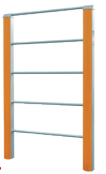 钢、铝、塑木复合结构2单杠6台1、产品尺寸：不小于2800mm×140mm×2300mm,主承载钢管110mm×80mm×3.0mm钢管；并与其他管材同时满足国家体育用品质量监督检验中心试验要求；2、使用宽度应不小于1200mm，杠面高度应为1500mm～2400mm，横杠外径应不大于32mm；3、横杠有防旋转措施，柱无钩挂隐患。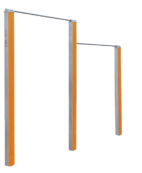 钢、铝、塑木复合结构3双杠（男生用）4台1、产品尺寸：不小于2500mm×700mm×1500mm，截面尺寸：130mm×120mm,主承载钢管110mm×80mm×3.0mm钢管,并与其他管材同时满足国家体育用品质量监督检验中心出具要求；2、两杠内侧距离应为450mm～550mm，杠长应为2000mm～2500mm；、相应的纵向立柱中心距应为1200mm～1500mm；3、杠面高度应为1500mm～1700mm，横杠的外径应不大于50mm； 主要 承载横梁：φ48mm×3.0mm钢管。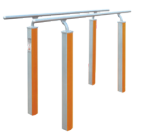 钢、铝、塑木复合结构4双杠（女生用）2台1、产品尺寸：不小于2500mm×700mm×1300mm，截面尺寸：130mm×120mm,主承载钢管110mm×80mm×3.0mm钢管,并与其他管材同时满足国家体育用品质量监督检验中心出具要求；2、两杠内侧距离应为390mm～450mm，杠长应为2000mm～2500mm；、相应的纵向立柱中心距应为1200mm～1500mm；3、杠面高度应为1300mm～1500mm，横杠的外径应不大于50mm； 主要 承载横梁：φ48mm×3.0mm钢管。钢、铝、塑木复合结构5天梯2台产品尺寸：不小于3100mm×1400mm×2100mm，立柱为鼓鼓型“”截面尺寸130mm×120mm，主承载钢管不小于110mm×80mm×3.0mm矩形钢管，并与其他管材同时满足国家体育用品质量监督检验中心出具要求，立柱上部无钩挂结构；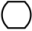 2、天梯支架管规格为∮60×3mm，横杆规格为∮29×3 mm；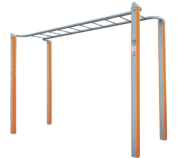 钢、铝、塑木复合结构6伸背器21、产品尺寸：不小于1000mm×600mm×1300mm，立柱为鼓鼓型“”截面尺寸130mm×120mm，主立柱为钢、铝、塑木复合结构，主承载钢管不小于110mm×80mm×3.0mm；2、活动部件与固定部件之间的距离应不小于60mm；3、不允许存在剪切点、挤压点、引入点，不允许存在刚性碰撞；4、转轴直径不小于25mm；5、不允许存在衣服、头发钩挂或缠绕危险；6、扶手直径应不小于16mm且不大于45mm；7、把手端部直径不小于50mm；8、各连接片、耳片实际厚度不小于5mm；9、立柱采用外扣式封头，可防止雨水流入。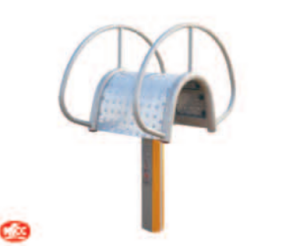 钢、铝、塑木7直立健身车21、产品尺寸：不小于1000mm×550mm×1100mm，主立柱为钢、铝、塑木复合结构，主承载钢管不小于110mm×80mm×3.0mm2、扶手管直径应不小于16mm且不大于45mm，端部直径不小于50mm；3、脚蹬应采用冲压凸台防滑设计；脚蹬轴处应设置有止退装置；4、主轴不小于∮25 mm，主轴部位设置有防止超速转动的阻尼装置；5、座板采用一次性冲压成型座板，使用更舒适；6、立柱采用外扣式封头，可防止雨水流入。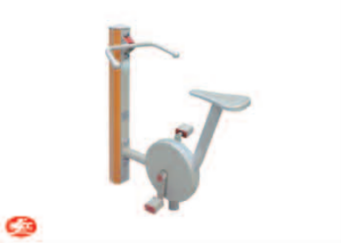 钢、铝、塑木8自重式腹背屈伸训练器21、产品尺寸：不小于1800mm×660mm×1000mm，主立柱为钢、铝、塑木复合结构，主承载钢管不小于110mm×80×3mm2、活动部件底面与其它部件点间距大于120mm；3、脚踏部位应有防滑措施；4、活动部件点下底面距地面点高度应大200mm。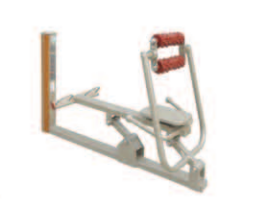 钢、铝、塑木9太阳能心率柱21、产品尺寸：不小于660mm×360mm×4100mm,立柱截面尺寸130×120mm，钢、铝、塑木复合结构，主承载钢管不小于110×80×3.0mm2、采用太阳能板，解决电源问题；3、可以显示锻炼者瞬间心率，并连接到手机APP上，记录锻炼者个人数据；4、配备手握模块；5、语音播报为内置结构，要防盗防撞击6、可以扫描二维码实现视频使用指导功能。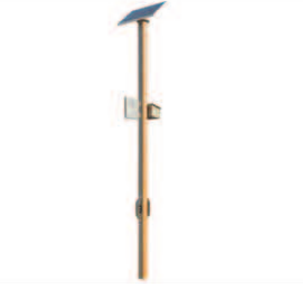 钢、铝、塑木10坐式推举训练器1台1、主立柱采用120×80×3.0mm矩形钢管；2、推把管采用100×50×3.0mm其它管：100×60×3mm矩形钢管；3、配重重量共4档可调节，满足不同使用者根据自身需求进行锻炼；4、双轴结构设计，高密度塑木座板+靠背；5、滑轨采用不锈钢材质，滑块采用高强度铝合金材质，调节结构结实耐用不生锈；6、手把管采用高强度铝合金材料制作而成；7、产品采用内限位结构；8、手把套、脚踏管都有防滑处理；9、器材符合GB19272-2011标准；10、功能：锻炼三角肌，尤其是该肌中部，以及斜方肌上部，前锯肌上和肱三头肌。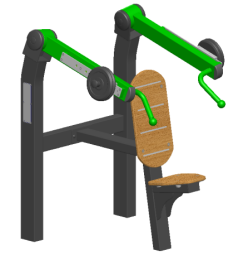 矩形钢管11坐式划船训练器1台1、主立柱采用120×80×3.0mm矩形钢管；2、推把管采用100×50×3.0mm,其它管：100×60×3mm矩形钢管；3、配重重量共4档可调节，满足不同使用者根据自身需求进行锻炼；4、双轴结构设计，高密度塑木座板+靠背；5、滑轨采用不锈钢材质，滑块采用高强度铝合金材质，调节结构结实耐用不生锈；6、手把管采用高强度铝合金材料制作而成；7、产品采用内限位结构；8、手把套、脚踏管都有防滑处理；9、器材符合GB19272-2011标准；10、功能：主要锻炼背部肌肉，尤其是背阔肌，同时对大圆肌、三角肌后部、肱二头肌、肱肌、肱桡肌、菱形肌也能起到锻炼作用。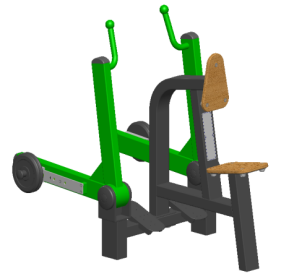 矩形钢管12上斜推举训练器1台1、主立柱采用120×80×3.0mm矩形钢管；2、推把管采用100×50×3.0mm，其它管：100×60×3mm矩形钢管；3、配重重量共4档可调节，满足不同使用者根据自身需求进行锻炼；4、双轴结构设计，高密度塑木座板+靠背；5、滑轨采用不锈钢材质，滑块采用高强度铝合金材质，调节结构结实耐用不生锈；6、手把管采用高强度铝合金材料制作而成；7、产品采用内限位结构；8、手把套、脚踏管都有防滑处理；9、器材符合GB19272-2011标准；10、功能：主要锻炼锻炼胸大肌为主，同时可对其起牵拉作用。此外还能锻炼三角肌前部、肱三头肌、前锯肌和胸小肌。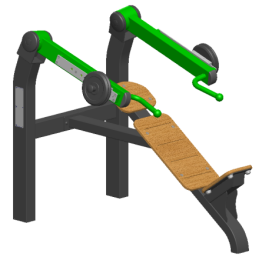 矩形钢管13背肌训练器1台1、主立柱采用120×80×3.0mm矩形钢管；2、配重管采用100×50×3.0mm,其它管：100×60×3mm矩形钢管；3、配重重量共4档可调节，满足不同使用者根据自身需求进行锻炼；4、高密度塑木座板+靠背；5、滑轨采用不锈钢材质，滑块采用高强度铝合金材质，调节结构结实耐用不生锈；6、产品采用内限位结构；7、手把套、脚踏管都有防滑处理；8、器材符合GB19272-2011标准；9、功能：通过下背部（特别是腰骶部的棘肌）用力，来锻炼竖脊肌。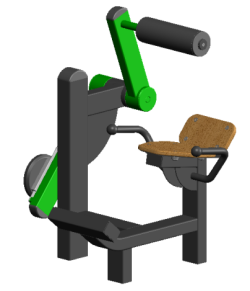 矩形钢管14坐式踢腿训练器 1台1、主立柱采用120×80×3.0mm矩形钢管；2、配重管采用100×50×3.0mm,其它管：100×60×3mm矩形钢管；3、配重重量共4档可调节，满足不同使用者根据自身需求进行锻炼；4、高密度塑木座板+靠背；5、滑轨采用不锈钢材质，滑块采用高强度铝合金材质，调节结构结实耐用不生锈；6、产品采用内限位结构；7、手把套、脚踏管都有防滑处理；8、器材符合GB19272-2011标准；9、功能：此动作是对股四头肌最好的锻炼。抬起小腿时股直肌将受到牵拉从而得到更强化的锻炼。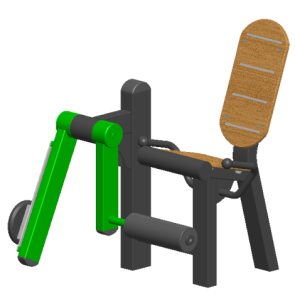 矩形钢管15腰部侧屈训练器1台1、主立柱采用120×80×3.0mm矩形钢管；2、配重管采用100×50×3.0mm,其它管：100×60×3mm矩形钢管；3、配重重量共4档可调节，满足不同使用者根据自身需求进行锻炼；4、高密度塑木座板+靠背；5、滑轨采用不锈钢材质，滑块采用高强度铝合金材质，调节结构结实耐用不生锈；6、产品采用内限位结构；7、手把套、脚踏管都有防滑处理；8、器材符合GB19272-2011标准；9、功能：主要锻炼腹外斜肌。同时能对腰部核心肌群起到很好的锻炼作用。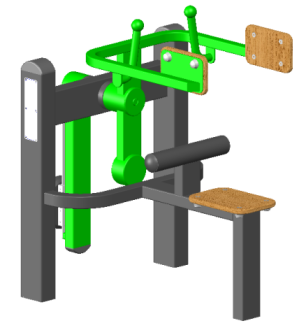 矩形钢管16后踢腿训练器1台1、主立柱采用120×80×3.0mm矩形钢管；2、配重管采用100×50×3.0mm,其它管：100×60×3mm矩形钢管；3、配重重量共4档可调节，满足不同使用者根据自身需求进行锻炼；4、高密度塑木肘垫板；5、滑轨采用不锈钢材质，滑块采用高强度铝合金材质，调节结构结实耐用不生锈；6、产品采用内限位结构；7、手把套、脚踏管都有防滑处理；8、器材符合GB19272-2011标准；9、功能：主要锻炼股四头肌和臀肌。有利于腿部塑形，增加臀肌紧张度。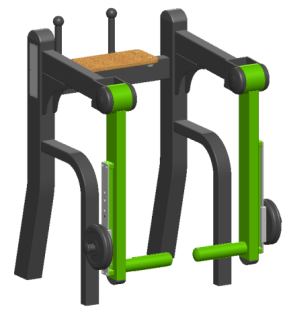 矩形钢管17髋部训练器1台1、主立柱采用120×80×3.0mm矩形钢管；2、配重管采用100×50×3.0mm,其它管：70×50×3mm矩形钢管；3、配重重量共4档可调节，满足不同使用者根据自身需求进行锻炼；4、滑轨采用不锈钢材质，滑块采用高强度铝合金材质，调节结构结实耐用不生锈；5、产品采用内限位结构；6、手把套、脚踏管都有防滑处理；7、器材符合GB19272-2011标准；8、功能：①此动作锻炼所有的收肌，对大腿内侧肌群的塑形非常有效。②此动作主要锻炼臀大肌，其次锻炼半腱肌、半膜肌和股二头肌长头。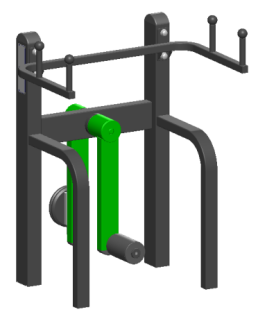 矩形钢管18深蹲训练器1台1、主立柱采用120×80×3.0mm矩形钢管；2、配重管采用100×50×3.0mm,其它管：100×60×3mm矩形钢管；3、配重重量共4档可调节，满足不同使用者根据自身需求进行锻炼；4、双轴结构设计；5、滑轨采用不锈钢材质，滑块采用高强度铝合金材质，调节结构结实耐用不生锈；6、产品采用内限位结构；7、手把管有防滑处理；8、器材符合GB19272-2011标准；9、功能：锻炼大腿内侧的肌肉，包括：股四头肌、所有的收肌、臀肌、腘绳肌、全部竖脊肌。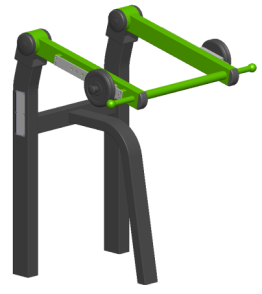 矩形钢管19坐式下拉训练器1台1、主立柱采用不小于1140×80×3.0mm矩形钢管，1492mm×1129mm×1668mm2、配重管采用100×50×3.0mm,其它管：100×60×3mm矩形钢管；3、配重重量共4档可调节，满足不同使用者根据自身需求进行锻炼；4、双轴结构设计，高密度塑木坐板；5、滑轨采用不锈钢材质，滑块采用高强度铝合金材质，调节结构结实耐用不生锈；6、产品采用内限位结构；7、手把管有防滑处理；8、器材符合GB19272-2011标准；9、功能：锻主要锻炼背部肌肉，尤其是背阔肌下部，同时对前臂屈肌、肱二头肌、肱肌、肱桡肌、菱形肌和斜方肌下部也能起到锻炼作用。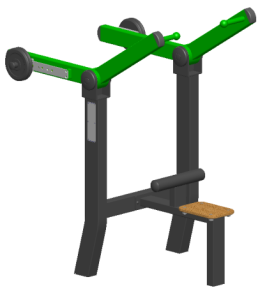 矩形钢管20坐式前推训练器1台1、主立柱采用不小于114×80×3.0mm矩形钢管；2、主要横梁立柱尺寸≥Φ50×2.75  Ф60×2.753、配重重量共4档可调节，满足不同使用者根据自身需求进行锻炼；4、双轴结构设计，高密度塑木坐板+靠背；5、滑轨采用不锈钢材质，滑块采用高强度铝合金材质，调节结构结实耐用不生锈；6、产品采用内限位结构；7、手把管有防滑处理；8、器材符合GB19272-2011标准；9、功能：集中锻炼胸大肌。身体按照固定的模式运动，尤其适用于初练者加强力量锻炼。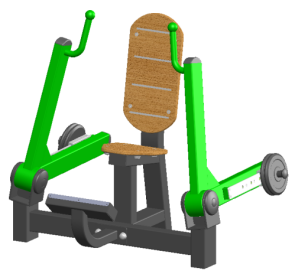 矩形钢管21设计费1项1、提供平面图施工图及效果图2、该项作为不可竞争费（投标人不得改变此项，否则废标）6000元评标项目评标项目分值评分标准说明投标报价（50分）投标报价（50分）50评标基准价：满足招标文件要求且投标价格最低的有效投标报价为评标基准价，其价格分为满分（50分）。其他投标人报价得分：投标报价得分=(评标基准价／投标报价)×50（四舍五入后保留小数点后两位）。商务分（23分）综合实力14投标产品制造商具有ISO9001质量管理体系认证、ISO14001环境管理体系认证、OHSAS18001职业健康安全管理体系认证、ISO10015:1999培训管理体系认证，每提供一份证书得1分，共4分。不提供不得分。投标产品制造商获得过市级行政部门颁发表彰或奖项的得1分，省级的得2分，国家级的得3分；此项最高得分不超过6分，不提供不得分。投标文件中提供投标人获得省级体育局确认为省级体育产业示范单位证明复印件的得1分，获得国家体育总局确认为国家体育产业示范单位证明复印件的得3分，最高得3分。4、投标人所投产品制造商的检测中心获得中国合格评定国家认可委员会实验室认可证书（CNAS）得1分，不提供不得分。（提供加盖投标人公章的有效证明材料，原件备查）商务分（23分）业绩3根据投标人近3年（2018年10月1日至今）国内的类似产品销售业绩，提供一份合同得1分，最高得3分。（本项累计计分；需提供投标人的中标通知书、合同复印件，能清晰反映签订时间、品牌型号、合同金额等要素并加盖投标人公章，原件备查）商务分（23分）投标文件的编制情况21.双面打印，装订牢固（胶装），目录清楚，逐页编码，页码准确，得1分。2.完全响应招标文件要求提供相关资料、表格、评分索引表等得1分。商务分（23分）售后服务41、投标单位或产品制造商具有国家标准“商品售后服务评价体系”GB/T27922-2011五星级证书（全国商品售后服务评价达标认证评审委员会颁发）的得1分（提供有效期内证书复印件加盖投标人公章，原件备查）2、投标产品制造商在江苏省内有售后服务点或服务机构，得1分。（须出具相关证明材料，如经营场地产权证明或租赁合同等资料复印件加盖投标人公章，原件备查）3、投标人具有针对本项目详细的施工组织及售后服务方案，评价为良好的得2分，评价为一般的不得分，最高得2分。技术分（27）分技术参数10供应商的响应文件完全满足招标文件中的服务要求得10分，每有一项不满足（负偏离）的，扣1分；扣完为止。优于招标文件参数不加分。技术分（27）分产品认证8投标人所投产品取得有效期内的国体认证NSCC证书，每一项产品认证得0.5分，本项最高得8分。（提供加盖投标人公章的复印件）技术分（27）分产品统一性要求3为保证器材售后便捷性要求，所有产品为统一品牌得3分，不统一品牌不得分。技术分（27）分售后健身器材管理软件1投标产品制造商具有自主研发的健身器材管理系统，主要包括二维码扫描识别、器材视频功能介绍、器材定位、器材报修、维修管理等功能，提供功能操作页面截图。功能丰富齐全，操作便捷，运行顺畅得1分（提供加盖投标人公章的计算机软件著作权登记证书扫描件）。技术分（27）分产品保险体系评价3健身器材投有产品质量险、产品责任险、意外伤害险和公众责任险的得3分，少一项不得分。（提供证明材料）技术分（27）分质保承诺2投标人需提供投标产品制造商的质保承诺函，承诺三年质保得1分，承诺四年及以上质保得2分（复印件加盖投标人公章）无则不得分。评分项目在投标文件中的页码位置序号资格性审查响应内容是否响应（填是或者否）投标文件中的页码位置1234567序号符合性检查响应内容是否响应（填是或者否）投标文件中的页码位置1234567招标文件中的其他实质性要求项目编号项目名称盐城工业职业技术学院健身区健身器材采购项目项目投标报价：（大写）_____元，小写：_____元。项目投标报价：（大写）_____元，小写：_____元。项目负责人：项目负责人：品牌：       品牌：       质保期：质保期：合同履行期限：合同履行期限：1234货物名称及规格、型号数量单价总价合计序号招标要求投标响应超出、符合或偏离原因项目招标文件要求是否响应投标人的承诺或说明质保期售后技术服务要求交货时间合同签订后天内交货方式交货地点付款方式投标货币备品备件及耗材等要求其他投标人企业名称地 址主管部门法定代表人职 务注册时间经济类型经济类型近三年内有经营活动中有无重大违法纪录近三年内有经营活动中有无重大违法纪录近三年内有经营活动中有无重大违法纪录是否依法缴纳税收是否依法缴纳社会保障资金是否依法缴纳社会保障资金单位概况注册资本     万元占地面积占地面积               平方米               平方米单位概况职工总数       人建筑面积建筑面积平方米平方米单位概况资产情况净资产：        万元净资产：        万元净资产：        万元固定资产原值 ：      万元固定资产净值：       万元固定资产原值 ：      万元固定资产净值：       万元单位概况资产情况负 债：         万元负 债：         万元负 债：         万元固定资产原值 ：      万元固定资产净值：       万元固定资产原值 ：      万元固定资产净值：       万元财务状况（最近两年）年限主营收入（万元）主营收入（万元）收人总额（万元）利润总额（万元）净利润（万元）财务状况（最近两年）      年财务状况（最近两年）      年